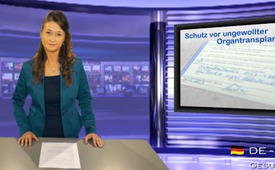 Schutz vor ungewollter Organtransplantation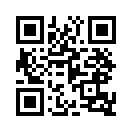 Aufgrund verschiedenster Anfragen seitens unserer Zuschauer, wie man sich am effektivsten
vor einer ungewollten Organentnahme schützen kann, konsultierten wir eine Schweizer Ärztin. Hier ihre Empfehlung: Private zentrale Datenbanken im Internet bieten keinen effektiven Schutz, weil ...Herzlich willkommen auf Medien Klagemauer TV - 
heute geht es um den Schutz vor ungewollter Organtransplantation

Aufgrund verschiedenster Anfragen seitens unserer Zuschauer, wie man sich am effektivsten
vor einer ungewollten Organentnahme schützen kann, konsultierten wir eine Schweizer Ärztin. Hier ihre Empfehlung:
Private zentrale Datenbanken im Internet bieten keinen effektiven Schutz, weil in Deutschland und der Schweiz
Ärzte und Krankenhäuser nicht verpflichtet sind dort nachzufragen
und es auch nicht tun. Es gibt in diesen Ländern bisher keine zentrale staatliche Datenbank,
bei der man sich für dieses Anliegen registrieren lassen kann. Trägt man jedoch einen Organspende-
Ausweis mit dem Kreuz bei „Nein“ bei sich, wird dieser in jedem Fall vom Rettungsdienst
gesehen, weil er immer die Personalpapiere des Patienten anschaut. Aus diesem Ausweis
geht eindeutig hervor, dass der Patient seine Organe nicht spenden möchte und bietet aktuell
den besten Schutz. Die Ausweise sind in Deutschland zu beziehen bei www.organspendeausweis. org, in der Schweiz bei www.swiss transplant.org. In Österreich gibt es ein Widerspruchsregister und alle Krankenhäuser sind gesetzlich verpflichtet vor einer Organentnahme einer hirntoten Person abzufragen, ob einer Organentnahme widersprochen wurde. Dies bietet in Österreich den höchsten Schutz. Weitere Informationen und Formulare
finden sie auf der Website von www.help.gv.at

Meine Damen und Herren, Erich Kästner sagte einst:
„Was auch immer geschieht: Nie dürft ihr so tief sinken, von dem Kakao, durch den man euch  zieht,  auch noch zu trinken!“ 

Wir wünschen Ihnen viel Weisheit und Erfolg bei allen Entscheidungen die Sie zu dieser Thematik treffen! Ihnen einen schönen Abend.von bub.Quellen:Zeugenbericht einer ÄrztinDas könnte Sie auch interessieren:#Organspende - www.kla.tv/OrganspendeKla.TV – Die anderen Nachrichten ... frei – unabhängig – unzensiert ...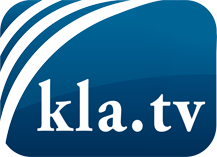 was die Medien nicht verschweigen sollten ...wenig Gehörtes vom Volk, für das Volk ...tägliche News ab 19:45 Uhr auf www.kla.tvDranbleiben lohnt sich!Kostenloses Abonnement mit wöchentlichen News per E-Mail erhalten Sie unter: www.kla.tv/aboSicherheitshinweis:Gegenstimmen werden leider immer weiter zensiert und unterdrückt. Solange wir nicht gemäß den Interessen und Ideologien der Systempresse berichten, müssen wir jederzeit damit rechnen, dass Vorwände gesucht werden, um Kla.TV zu sperren oder zu schaden.Vernetzen Sie sich darum heute noch internetunabhängig!
Klicken Sie hier: www.kla.tv/vernetzungLizenz:    Creative Commons-Lizenz mit Namensnennung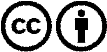 Verbreitung und Wiederaufbereitung ist mit Namensnennung erwünscht! Das Material darf jedoch nicht aus dem Kontext gerissen präsentiert werden. Mit öffentlichen Geldern (GEZ, Serafe, GIS, ...) finanzierte Institutionen ist die Verwendung ohne Rückfrage untersagt. Verstöße können strafrechtlich verfolgt werden.